※所有申請者須填寫下列基本資料（申請延期者需加填寫郵寄地址）一、	因個人因素申請延期者，至遲須於測驗前一日申請。請填寫下列資料，並支付延期費300元至本中心帳戶（戶名：財團法人語言訓練測驗中心。銀行代碼：013。分行別：國泰世華銀行東門分行。帳號：032016016399）。 二、符合下列延期/退費理由者，請至遲於測驗後三日內申請，並填寫下列資料：※申請程序及注意事項：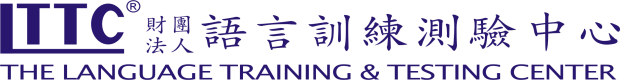 Young Learners (YLE)測驗延期/退費申請表中文姓名原測驗日期准考證號碼(Candidate No.)測驗別（請選擇）Starters   Movers   FlyersStarters   Movers   FlyersStarters   Movers   Flyers身分證件字號聯絡資訊電 話：手 機：E-mail：電 話：手 機：E-mail：電 話：手 機：E-mail：申請人：(※申請人應為考生本人或家長/老師)申請日期：申請人：(※申請人應為考生本人或家長/老師)申請日期：准考證/證書郵寄地址郵遞區號：地址：郵遞區號：地址：郵遞區號：地址：郵遞區號：地址：郵遞區號：地址：※延期至： /   (請選擇還未截止報名的測驗日)  ※轉帳日期： / 時間：（例：15:32）付款人帳號後5碼：退費  延期（毋需付費）至  /   (請選擇還未截止報名的測驗日)  退費  延期（毋需付費）至  /   (請選擇還未截止報名的測驗日)  延期/退費理由考生傷病或住院  考生身體不適（發燒、咳嗽等）   家有喪事考生Covid-19確診（快篩或PCR陽性）或須居家隔離、自主健康管理檢附之證明文件種類※申請退費者，請填寫下匯款的帳號資料：匯款銀行/郵局名稱： / 分行別：戶名： / 帳號：※申請退費者，請填寫下匯款的帳號資料：匯款銀行/郵局名稱： / 分行別：戶名： / 帳號：因個人因素付費申請延期者，請完成轉帳後將填妥之申請表存檔，至遲於測驗前一日email (ylekp@lttc.ntu.edu.tw)至本中心。逾期申請者，恕不受理。符合退費或免費延期者，將填妥之申請表存檔，至遲於測驗後三日內與證明文件（住院證明、就診證明或訃文等）一併email (ylekp@lttc.ntu.edu.tw) 至本中心。逾期申請者，恕不受理申請表email至本中心後，兩工作日內若未收到回覆，請來電（02-2368-5155分機245）確認。 申請延期者於考前兩週內會收到新的准考證；申請退費者，所繳交之測驗費扣除110元（含行政處理費100元及匯款手續費10元）後，本中心會於隔月匯款退還餘額。